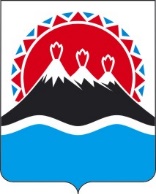 МИНИСТЕРСТВО ЛЕСНОГО И ОХОТНИЧЬЕГО ХОЗЯЙСТВА КАМЧАТСКОГО КРАЯПРИКАЗВ соответствии с подпунктом 6 пункта 3.3 статьи 32 Федерального закона от 12.01.1996 № 7-ФЗ «О некоммерческих организациях», Положением об осуществлении исполнительными органами государственной власти Камчатского края функций и полномочий учредителя краевого государственного автономного учреждения, утвержденным постановлением Правительства Камчатского края от 28.04.2011 № 169-П, руководствуясь Требованиями к составлению и утверждению плана финансово-хозяйственной деятельности государственного (муниципального) учреждения, утвержденными приказом Минфина России от 31.08.2018 № 186н,ПРИКАЗЫВАЮ:1. Утвердить Порядок составления и утверждения плана финансово-хозяйственной деятельности краевых государственных учреждений, в отношении которых функции и полномочия учредителя осуществляет Министерство лесного и охотничьего хозяйства Камчатского края, согласно приложению к настоящему приказу.2 Порядок, установленный настоящим приказом, применяется краевыми государственными учреждениями, начиная с формирования плана финансово-хозяйственной деятельности на 2024 год и плановый период 2025‒2026 годов.3. Признать утратившим силу приказ Агентства лесного хозяйства Камчатского края от 19.03.2024 № 3-Н «Об установлении Порядка составления и утверждения плана финансово-хозяйственной деятельности краевого государственного автономного учреждения «Охрана камчатских лесов», в отношении которого функции и полномочия учредителя осуществляет Агентство лесного хозяйства Камчатского края.4. Настоящий приказ вступает в силу после дня его официального опубликования и распространяется на правоотношения, возникшие с 1 января 2024 года.Приложение к приказу Министерствалесного и охотничьего хозяйства Камчатского краяПорядок составления и утверждения плана финансово-хозяйственной деятельности краевых государственных учреждений, в отношении которых функции и полномочия учредителя осуществляет Министерство лесного и охотничьего хозяйства Камчатского края1. Общие положения1. Настоящий Порядок составления и утверждения плана финансово-хозяйственной деятельности краевых государственных учреждений, в отношении которых функции и полномочия учредителя осуществляет Министерство лесного и охотничьего хозяйства Камчатского края, (далее – Порядок), разработан в соответствии с Требованиями к составлению и утверждению плана финансово-хозяйственной деятельности государственного (муниципального) учреждения, утвержденными приказом Министерства Финансов Российской Федерации от 31.08.2018 № 186н.2. Порядок устанавливает правила составления и утверждения плана финансово-хозяйственной деятельности краевых государственных учреждений (далее – План), в отношении которых функции и полномочия учредителя осуществляет Министерство лесного и охотничьего хозяйства Камчатского края (далее – Министерство).3. План составляется и утверждается на очередной финансовый год в случае, если закон (решение) о краевом бюджете утверждается на один финансовый год или на очередной финансовый год и плановый период, если закон (решение) о краевом бюджете утверждается на очередной финансовый год и плановый период.4. При принятии краевыми государственными учреждениями (далее – Учреждение) обязательств, срок исполнения которых по условиям договоров (контрактов) превышает срок, предусмотренный частью 3 Порядка, показатели Плана по решению Министерства утверждаются на период, превышающий указанный срок.5. В случае изменения подведомственности Учреждения в течение текущего финансового года План должен быть приведен в соответствие с порядком органа-учредителя, который будет осуществлять функции и полномочия учредителя после изменения подведомственности Учреждения, в сроки, установленные органом-учредителем, в ведение которого передано Учреждение.2. Требования к составлению Плана6. План составляется Учреждением по кассовому методу в валюте Российской Федерации с точностью до двух знаков после запятой по форме согласно приложению 1 к настоящему Порядку с учетом информации, предусмотренной частью 10 Порядка.7. При составлении Плана (внесении изменений в него) устанавливается (уточняется) плановый объем поступлений и выплат денежных средств.8. План должен составляться на основании обоснований (расчетов) плановых показателей поступлений и выплат, требования к формированию которых установлены в разделе 3 Порядка.9. Учреждение составляет проект Плана в сроки, установленные разделом 4 Порядка:1) с учетом планируемых объемов поступлений:а) субсидии на финансовое обеспечение выполнения государственного (муниципального) задания;б) субсидий, предусмотренных абзацем вторым пункта 1 статьи 781 Бюджетного кодекса Российской Федерации (далее – целевые субсидии), и целей их предоставления;в) субсидий на осуществление капитальных вложений в объекты капитального строительства государственной собственности или приобретение объектов недвижимого имущества в государственную собственность (далее – субсидия на осуществление капитальных вложений);г) грантов, в том числе в форме субсидий, предоставляемых из бюджетов бюджетной системы Российской Федерации (далее – грант);д) иных доходов, которые Учреждение планирует получить при оказании услуг, выполнении работ за плату сверх установленного государственного (муниципального) задания, а в случаях, установленных федеральным законом, в рамках государственного (муниципального) задания;е) доходов от иной приносящей доход деятельности, предусмотренной уставом Учреждения;2) с учетом планируемых объемов выплат, связанных с осуществлением деятельности, предусмотренной уставом Учреждения, включая выплаты по исполнению принятых Учреждением в предшествующих отчетных периодах обязательств.10. Министерство направляет Учреждению информацию о планируемых к предоставлению из бюджета объемах субсидий.11. Учреждение, имеющее обособленные подразделения, формирует План Учреждения на основании Плана головного учреждения, сформированного без учета обособленных подразделений, и Планов обособленных подразделений без учета расчетов между головным учреждением и обособленными подразделениями.12. Показатели Плана и обоснования (расчеты) плановых показателей формируются по соответствующим кодам (составным частям кода) бюджетной классификации Российской Федерации в части:1) планируемых поступлений:а) от доходов – по коду аналитической группы подвида доходов бюджетов классификации доходов бюджетов;б) от возврата выплат, произведенных Учреждением в прошлых отчетных периодах (в том числе в связи с возвратом в текущем финансовом году отклоненных кредитной организацией платежей Учреждения; излишне уплаченных сумм налогов, сборов, страховых взносов, пеней, штрафов и процентов в соответствии с законодательством Российской Федерации о налогах и сборах, предоставленных Учреждением кредитов (займов, ссуд) (далее – дебиторской задолженности прошлых лет), ‒ по коду аналитической группы вида источников финансирования дефицитов бюджетов классификации источников финансирования дефицитов бюджетов;в) от возврата средств, ранее размещенных на депозитах, ‒ по коду аналитической группы вида источников финансирования дефицитов бюджетов классификации источников финансирования дефицитов бюджетов;2) планируемых выплат:а) по расходам ‒ по кодам видов расходов классификации расходов бюджетов;б) по возврату в бюджет остатков субсидий прошлых лет – по коду аналитической группы вида источников финансирования дефицитов бюджетов классификации источников финансирования дефицитов бюджетов;в) по уплате налогов, объектом налогообложения которых являются доходы (прибыль) Учреждения, ‒ по коду аналитической группы подвида доходов бюджетов классификации доходов бюджетов;г) по перечислению физическим и юридическим лицам ссуд, кредитов, в случаях, установленных законодательством Российской Федерации, ‒ по коду аналитической группы вида источников финансирования дефицитов бюджетов классификации источников финансирования дефицитов бюджетов.13. По решению Министерства показатели Плана формируются с дополнительной детализацией по кодам статей (подстатей) групп (статей) классификации операций сектора государственного управления и (или) кодов иных аналитических показателей.14. Требования к составлению Плана, установленные частями 8‒12 Порядка, применяются при составлении проекта Плана.15. Изменение показателей Плана в течение текущего финансового года должно осуществляться в связи с:1) использованием остатков средств на начало текущего финансового года, в том числе неиспользованных остатков целевых субсидий и субсидий на осуществление капитальных вложений;2) изменением объемов планируемых поступлений, а также объемов и (или) направлений выплат, в том числе в связи с:а) изменением объема предоставляемых субсидий на финансовое обеспечение государственного (муниципального) задания, целевых субсидий, субсидий на осуществление капитальных вложений, грантов;б) изменением объема услуг (работ), предоставляемых за плату;в) изменением объемов безвозмездных поступлений от юридических и физических лиц;г) поступлением средств дебиторской задолженности прошлых лет, не включенных в показатели Плана при его составлении;д) увеличением выплат по неисполненным обязательствам прошлых лет, не включенных в показатели Плана при его составлении;3) проведением реорганизации Учреждения.16. Показатели Плана после внесения в них изменений, предусматривающих уменьшение выплат, не должны быть меньше кассовых выплат по указанным направлениям, произведенных до внесения изменений в показатели Плана.Показатели Плана по выплатам после внесения в них изменений не могут превышать объем плановых поступлений с учетом остатка на начало текущего финансового года.17. Внесение изменений в показатели Плана по поступлениям и (или) выплатам должно формироваться путем внесения изменений в соответствующие обоснования (расчеты) плановых показателей поступлений и выплат, сформированные при составлении Плана за исключением случаев, предусмотренных частью 18 Порядка.18. Учреждение по решению Министерства вправе осуществлять внесение изменений в показатели Плана без внесения изменений в соответствующие обоснования (расчеты) плановых показателей поступлений и выплат, исходя из информации, содержащейся в документах, являющихся основанием для поступления денежных средств или осуществления выплат, ранее не включенных в показатели Плана:1) при поступлении в текущем финансовом году:а) сумм возврата дебиторской задолженности прошлых лет;б) сумм, поступивших в возмещение ущерба, недостач, выявленных в текущем финансовом году;в) сумм, поступивших по решению суда или на основании исполнительных документов;2) при необходимости осуществления выплат:а) по возврату в бюджет бюджетной системы Российской Федерации субсидий, полученных в прошлых отчетных периодах;б) по возмещению ущерба;в) по решению суда, на основании исполнительных документов;г) по уплате штрафов, в том числе административных.19. При внесении изменений в показатели Плана в случае, установленном пунктом 3 части 15 Порядка, при реорганизации Учреждения:1) в форме присоединения, слияния ‒ показатели Плана учреждения-правопреемника формируются с учетом показателей Планов реорганизуемых учреждений, прекращающих свою деятельность путем построчного объединения (суммирования) показателей поступлений и выплат;2) в форме выделения – показатели Плана учреждения, реорганизованного путем выделения из него других учреждений, подлежат уменьшению на показатели поступлений и выплат Планов вновь возникших юридических лиц;3) в форме разделения – показатели Планов вновь возникших юридических лиц формируются путем разделения соответствующих показателей поступлений и выплат Плана реорганизованного учреждения, прекращающего свою деятельность.20. После завершения реорганизации показатели поступлений и выплат Планов реорганизованных юридических лиц при суммировании должны соответствовать показателям Плана учреждения до начала реорганизации.3. Формирование обоснований (расчетов)плановых показателей поступлений и выплат21. К представляемому на утверждение Плану прилагаются расчеты (обоснования) плановых показателей по выплатам, использованные при формировании Плана, являющиеся справочной информацией к Плану, формируемые по форме согласно приложению 2 к Порядку.22. Форматы таблиц приложения 2 к Порядку носят рекомендательный характер и при необходимости могут быть изменены (с соблюдением структуры, в том числе строк и граф таблицы) и дополнены иными графами, строками, а также дополнительными реквизитами и показателями, в том числе кодами показателей по соответствующим классификаторам технико-экономической и социальной информации.23. Учреждение вправе применять дополнительные расчеты (обоснования) показателей, отраженных в таблицах приложения 2 к настоящему Порядку, в соответствии с разработанными им дополнительными таблицами.24. В случае, если в соответствии со структурой затрат отдельные виды выплат Учреждением не осуществляются, то соответствующие расчеты (обоснования) к показателям Плана не формируются.25. Аналитика в соответствии с Порядком применения классификации операций сектора государственного управления, утвержденным приказом Министерства финансов Российской Федерации от 29.11.2017 № 209н, при формировании Плана и обоснований (расчетов) плановых показателей поступлений и выплат не применяется.26. Обоснования (расчеты) плановых показателей поступлений формируются на основании расчетов соответствующих доходов с учетом возникшей на начало финансового года задолженности перед Учреждением по доходам и полученных на начало текущего финансового года предварительных платежей (авансов) по договорам (контрактам, соглашениям). 27. Обоснования (расчеты) плановых показателей выплат формируются на основании расчетов соответствующих расходов с учетом произведенных на начало финансового года предварительных платежей (авансов) по договорам (контрактам, соглашениям), сумм излишне уплаченных или излишне взысканных налогов, пени, штрафов, а также принятых и неисполненных на начало финансового года обязательств. 28. Обоснования (расчеты) плановых показателей выплат текущего финансового года подлежат уточнению в части размера принятых и неисполненных на начало текущего финансового года обязательств после составления и утверждения Учреждением годовой бухгалтерской отчетности. 29. Расчеты доходов формируются:1) по доходам от использования собственности (в том числе доходы в виде арендной платы, платы за сервитут земельных участков, находящихся в государственной или муниципальной собственности, в соответствии с положениями пункта 3 статьи 3925 Земельного кодекса Российской Федерации, поступающей и зачисляемой в соответствующие бюджеты бюджетной системы Российской Федерации, от распоряжения правами на результаты интеллектуальной деятельности и средствами индивидуализации); 2) по доходам от оказания услуг (выполнения работ) (в том числе в виде субсидии на финансовое обеспечение выполнения государственного (муниципального) задания, от оказания медицинских услуг, предоставляемых застрахованным лицам в рамках обязательного медицинского страхования, а также женщинам в период беременности, женщинам и новорожденным в период родов и в послеродовой период на основании родового сертификата; 3) по доходам в виде штрафов, возмещения ущерба (в том числе включая штрафы, пени и неустойки за нарушение условий контрактов (договоров); 4) по доходам в виде безвозмездных денежных поступлений (в том числе грантов, пожертвований);5) по доходам в виде целевых субсидий, а также субсидий на осуществление капитальных вложений; 6) по доходам от операций с активами (в том числе доходы от реализации неиспользуемого имущества, утиля, невозвратной тары, лома черных и цветных металлов).30. В случае изменения показателей поступлений в очередном финансовом году и в соответствующем году планового периода более чем на 20 процентов по сравнению с отчетным Министерству направляется информация о причинах указанных изменений.31. Расчет доходов от использования собственности осуществляется на основании информации о плате (тарифе, ставке) за использование имущества за единицу (объект, квадратный метр площади) и количества единиц предоставляемого в пользование имущества.32. Расчет доходов в виде возмещения расходов, понесенных в связи с эксплуатацией государственного имущества, закрепленного на праве оперативного управления, платы за общежитие, квартирной платы осуществляется исходя из объема предоставленного в пользование имущества и планируемой стоимости услуг (возмещаемых расходов).33. Расчет доходов от распоряжения правами на результаты интеллектуальной деятельности и средства индивидуализации, в том числе по лицензионным договорам, осуществляется исходя из планируемого объема предоставления прав на использование объектов и платы за использование одного объекта.34.  Расчет доходов от оказания услуг (выполнения работ) сверх установленного государственного задания осуществляется исходя из планируемого объема оказания платных услуг (выполнения работ) и их планируемой стоимости.35. Расчет доходов от оказания услуг (выполнения работ) в рамках установленного государственного задания в случаях, установленных федеральным законом, осуществляется в соответствии с объемом услуг (работ), установленных государственным заданием, и платой (ценой, тарифом) за указанную услугу (работу).36. Расчет доходов в виде штрафов, средств, получаемых в возмещение ущерба (в том числе страховых возмещений), при наличии решения суда, исполнительного документа, решения о возврате суммы излишне уплаченного налога, принятого налоговым органом, решения страховой организации о выплате страхового возмещения при наступлении страхового случая осуществляется в размере, определенном указанными решениями.37. Расчет доходов от иной приносящей доход деятельности осуществляется с учетом стоимости услуг по одному договору, среднего количества указанных поступлений за последние три года и их размера, а также иных прогнозных показателей в зависимости от их вида, установленных органом-учредителем.38. Расчет расходов осуществляется по видам расходов с учетом норм трудовых, материальных, технических ресурсов, используемых для оказания Учреждением услуг (выполнения работ), а также требований, установленных нормативными правовыми (правовыми) актами, в том числе ГОСТами, СНиПами, СанПиНами, стандартами, порядками и регламентами (паспортами) оказания государственных (муниципальных) услуг (выполнения работ).39. В расчет расходов на оплату труда и страховых взносов в части работников Учреждения включаются расходы на оплату труда, компенсационные выплаты, включая пособия, выплачиваемые из фонда оплаты труда, а также страховые взносы по единому тарифу страховых взносов на обязательное пенсионное страхование, обязательное социальное страхование на случай временной нетрудоспособности и в связи с материнством, обязательное медицинское страхование.40. При расчете плановых показателей расходов на оплату труда учитывается расчетная численность работников, включая основной персонал, вспомогательный персонал, административно-управленческий персонал, обслуживающий персонал, расчетные должностные оклады, ежемесячные надбавки к должностному окладу, стимулирующие выплаты, компенсационные выплаты, в том числе за работу с вредными и (или) опасными условиями труда, при выполнении работ в других условиях, отклоняющихся от нормальных, а также иные выплаты, предусмотренные законодательством Российской Федерации, локальными актами Учреждения в соответствии с утвержденным штатным расписанием.41. Расчет расходов на выплаты компенсационного характера персоналу, за исключением фонда оплаты труда, включает выплаты по возмещению работникам (сотрудникам) расходов, связанных со служебными командировками, возмещению расходов на прохождение медицинского осмотра, расходов на оплату стоимости проезда и провоза багажа к месту использования отпуска и обратно для лиц, работающих в районах Крайнего Севера и приравненных к ним местностях, и членов их семей, иные компенсационные выплаты работникам, предусмотренные законодательством Российской Федерации, коллективным трудовым договором, локальными актами Учреждения.42. Расчет расходов на выплаты по социальному обеспечению и иным выплатам населению, не связанным с выплатами работникам, возникающими в рамках трудовых отношений (расходов по социальному обеспечению населения вне рамок систем государственного пенсионного, социального, медицинского страхования), в том числе на оплату медицинского обслуживания, оплату путевок на санаторно-курортное лечение и в детские оздоровительные лагеря, а также выплат бывшим работникам Учреждения, в том числе к памятным датам, профессиональным праздникам, осуществляется с учетом количества планируемых выплат в год и их размера.43. Расчет расходов на уплату налога на имущество организации, земельного налога, водного налога, транспортного налога формируется с учетом объекта налогообложения, особенностей определения налоговой базы, налоговой ставки, а также налоговых льгот, оснований и порядка их применения, порядка и сроков уплаты по каждому налогу в соответствии с законодательством Российской Федерации о налогах и сборах.44. Расчет расходов на уплату прочих налогов и сборов, других платежей, являющихся в соответствии с бюджетным законодательством Российской Федерации доходами соответствующего бюджета, осуществляется с учетом вида платежа, порядка их расчета, порядка и сроков уплаты по каждому виду платежа.45. Расчет расходов на безвозмездные перечисления организациям и физическим лицам осуществляется с учетом количества планируемых безвозмездных перечислений организациям и их размера.46. Расчет прочих расходов (кроме расходов на закупку товаров, работ, услуг) осуществляется по видам выплат с учетом количества планируемых выплат в год и их размера.47. Расчет расходов на услуги связи должен учитывать количество абонентских номеров, подключенных к сети связи, цены услуг связи, ежемесячную абонентскую плату в расчете на один абонентский номер, количество месяцев предоставления услуги; размер повременной оплаты междугородних, международных и местных телефонных соединений, а также стоимость услуг при повременной оплате услуг телефонной связи; количество пересылаемой корреспонденции, в том числе с использованием фельдъегерской и специальной связи, стоимость пересылки почтовой корреспонденции за единицу услуги (при этом, в случае если показатель не подлежит объективному прогнозированию, может быть применено среднее значение по фактическим расходам за предыдущий финансовый год), стоимость аренды интернет-канала, повременной оплаты за интернет-услуги или оплата интернет-трафика.48. Расчет расходов на транспортные услуги осуществляется с учетом видов услуг по перевозке (транспортировке) грузов, пассажирских перевозок и стоимости указанных услуг.49. Расчет расходов на коммунальные услуги осуществляется исходя из расходов на газоснабжение (иные виды топлива), электроснабжение, теплоснабжение, горячее водоснабжение, холодное водоснабжение и водоотведение с учетом количества объектов, тарифов на оказание коммунальных услуг (в том числе с учетом применяемого одноставочного, дифференцированного по зонам суток или двухставочного тарифа на электроэнергию), расчетной потребности планового потребления услуг и затраты на транспортировку топлива (при наличии).50. Расчет расходов на аренду имущества, в том числе объектов недвижимого имущества, осуществляется с учетом арендуемой площади (количества арендуемого оборудования, иного имущества), количества месяцев (суток, часов) аренды, цены аренды в месяц (сутки, час), а также стоимости возмещаемых услуг (по содержанию имущества, его охране, потребляемых коммунальных услуг).51. Расчет расходов на содержание имущества осуществляется с учетом планов ремонтных работ и их сметной стоимости, определенной с учетом необходимого объема ремонтных работ, графика регламентно-профилактических работ по ремонту оборудования, требований к санитарно-гигиеническому обслуживанию, охране труда (включая уборку помещений и территории, вывоз твердых бытовых отходов, мойку, химическую чистку, дезинфекцию, дезинсекцию), а также правил его эксплуатации.52. Расчет расходов на обязательное страхование, в том числе на обязательное страхование гражданской ответственности владельцев транспортных средств, страховой премии (страховых взносов), осуществляется с учетом количества застрахованных работников, застрахованного имущества, базовых ставок страховых тарифов и поправочных коэффициентов к ним, определяемых с учетом характера страхового риска и условий договора страхования, в том числе наличия франшизы и ее размера.53. Расчет расходов на повышение квалификации (профессиональную переподготовку) осуществляется с учетом планируемого количества работников, направляемых на повышение квалификации, и средней цены обучения одного работника по каждому виду дополнительного профессионального образования.54. Расчет расходов на оплату услуг и работ (медицинских осмотров, информационных услуг, консультационных услуг, экспертных услуг, научно-исследовательских работ, типографских работ), не указанных в частях 47‒53 Порядка, осуществляется на основании расчетов необходимых выплат с учетом численности работников, потребности в информационных системах, количества проводимых экспертиз, количества приобретаемых печатных и иных периодических изданий, определяемых с учетом специфики деятельности Учреждения, предусмотренной уставом Учреждения.55. Расчет расходов на приобретение объектов движимого имущества (в том числе оборудования, транспортных средств, мебели, инвентаря, бытовых приборов) осуществляется с учетом среднего срока эксплуатации указанного имущества, норм обеспеченности (при их наличии), потребности Учреждения в таком имуществе, информации о стоимости приобретения необходимого имущества, определенной методом сопоставимых рыночных цен (анализа рынка), заключающемся в анализе информации о рыночных ценах идентичных (однородных) товаров, работ, услуг, в том числе о ценах производителей (изготовителей) указанных товаров, работ, услуг.56. Расчет расходов на приобретение материальных запасов осуществляется с учетом потребности в продуктах питания, лекарственных средствах, горюче-смазочных и строительных материалах, мягком инвентаре и специальной одежде, обуви, запасных частях к оборудованию и транспортным средствам, хозяйственных товарах и канцелярских принадлежностях, а также наличия указанного имущества в запасе и (или) необходимости формирования экстренного (аварийного) запаса.57. Расчеты расходов на закупку товаров, работ, услуг должны соответствовать в части планируемых к заключению контрактов (договоров):1) показателям плана-графика закупок товаров, работ, услуг для обеспечения государственных и муниципальных нужд, формируемого в соответствии с требованиями законодательства Российской Федерации о контрактной системе в сфере закупок товаров, работ, для обеспечения государственных и муниципальных нужд, в случае осуществления закупок в соответствии с Федеральным законом от 05.04 2013 № 44-ФЗ «О контрактной системе в сфере закупок товаров, работ, услуг для обеспечения государственных и муниципальных нужд»;2) показателям плана закупок товаров, работ, услуг, формируемого в соответствии с законодательством Российской Федерации о закупках товаров, работ, услуг отдельными видами юридических лиц, в отношении закупок, подлежащих включению в указанный план закупок в соответствии с Федеральным законом от 18.07.2011 № 223-ФЗ «О закупках товаров, работ, услуг отдельными видами юридических лиц», а также показателям закупок, которые согласно положениям пункта 4 Правил формирования плана закупки товаров (работ, услуг), утвержденных постановлением Правительства Российской Федерации от 17.09.2012 № 932, не включаются в план закупок.58. Расчет расходов на осуществление капитальных вложений:1) в целях капитального строительства объектов недвижимого имущества (реконструкции, в том числе с элементами реставрации, технического перевооружения) осуществляется с учетом сметной стоимости объектов капитального строительства, рассчитываемой в соответствии с законодательством о градостроительной деятельности Российской Федерации;2) в целях приобретения объектов недвижимого имущества осуществляется с учетом стоимости приобретения объектов недвижимого имущества, определяемой в соответствии с законодательством Российской Федерации, регулирующим оценочную деятельность в Российской Федерации.59. Расчеты расходов, связанных с выполнением Учреждением государственного (муниципального) задания, могут осуществляться с превышением нормативных затрат, определенных в порядке, установленном соответственно Правительством Российской Федерации, высшим исполнительным органом Камчатского края, в соответствии с абзацем первым пункта 4 статьи 692 Бюджетного кодекса Российской Федерации, в пределах общего объема средств субсидии на финансовое обеспечение выполнения государственного (муниципального) задания.60. В случае, если Учреждением не планируется получать отдельные доходы и осуществлять отдельные расходы, то обоснования (расчеты) поступлений и выплат по указанным доходам и расходам не формируются.4. Требования к утверждению и изменению Плана61. Учреждение предоставляет в Министерство на согласование проект Плана с приложением обоснований (расчетов) плановых показателей поступлений и выплат в течение 3 рабочих дней после получения от Министерства уведомлений о бюджетных ассигнованиях и лимитов бюджетных обязательств и заключения соглашений с Министерством.62. Учреждение, имеющее обособленные подразделения, на основании Плана, утвержденного в соответствии с разделом 4 Порядка, утверждает План головного учреждения без учета обособленных подразделений и План для каждого обособленного подразделения, включающие показатели расчетов между головным учреждением и обособленными подразделениями.63. При внесении изменений в План Учреждение направляет проект Плана, пояснительную записку в Министерство для согласования.64. План (План с учетом изменений) Учреждения после согласования с Министерством рассматривается наблюдательным советом Учреждения.65. После рассмотрения Плана наблюдательным советом Учреждения руководитель Учреждения утверждает План не позднее 31 декабря года, предшествующего планируемому.66. Копия утвержденного Плана (Плана с учетом изменений) Учреждения направляется в Министерство.67. Утвержденный План (План с учетом изменений) размещается Учреждением на официальном сайте в информационно-телекоммуникационной сети «Интернет» в порядке, установленном приказом Министерства финансов Российской Федерации от 21.07.2011 № 86н «Об утверждении порядка предоставления информации государственным (муниципальным) учреждением, ее размещения на официальном сайте в сети Интернет и ведения указанного сайта».Приложение 1к Порядку составления и утверждения плана финансово-хозяйственной деятельности краевых государственных учреждений, в отношении которых функции и полномочия учредителя осуществляет Министерство лесного и охотничьего хозяйства Камчатского краяУтверждаю______________________________________________(наименование должности уполномоченного лица)______________________________________________(наименование органа - учредителя (учреждения)______________________________________________(расшифровка подписи)______________________________________________(подпись)«_______» _______________ 20_______г.Планфинансово-хозяйственной деятельности на 20 ___ г.(на 20 ___ г. и плановый период 20___ и 20___ годов 1от «___»_____________ 20___ г. 2Раздел 1. Поступления и выплаты1 В случае утверждения закона (решения) о бюджете на текущий финансовый год и плановый период.2 Указывается дата подписания Плана, а в случае утверждения Плана уполномоченным лицом учреждения ‒ дата утверждения Плана.3 В графе 3 отражаются:по строкам 1100‒1900, коды аналитической группы подвида доходов бюджетов классификации доходов бюджетов;по строкам 1980‒1990, коды аналитической группы вида источников финансирования дефицитов бюджетов классификации источников финансирования дефицитов бюджетов;по строкам 2000‒2800, коды видов расходов бюджетов классификации расходов бюджетов;по строкам 3000‒3030, коды аналитической группы подвида доходов бюджетов классификации доходов бюджетов, по которым планируется уплата налогов, уменьшающих доход (в том числе налог на прибыль, налог на добавленную стоимость, единый налог на вмененный доход для отдельных видов деятельности);по строкам 4000‒4040, коды аналитической группы вида источников финансирования дефицитов бюджетов классификации источников финансирования дефицитов бюджетов.4 В графе 4 указывается код классификации операций сектора государственного управления в соответствии с порядком применения классификации операций сектора государственного управления, утвержденным приказом Министерства финансов Российской Федерации от 29.11.2017 № 209н и (или) коды иных аналитических показателей, в случае, если Порядком органа-учредителя предусмотрена указанная детализация.5 По строкам 0001 и 0002 указываются планируемые суммы остатков средств на начало и на конец планируемого года, если указанные показатели по решению органа, осуществляющего функции и полномочия учредителя, планируются на этапе формирования проекта Плана либо указываются фактические остатки средств при внесении изменений в утвержденный План после завершения отчетного финансового года.6 Показатели прочих поступлений включают в себя в том числе показатели увеличения денежных средств за счет возврата дебиторской задолженности прошлых лет, включая возврат предоставленных займов (микрозаймов), а также за счет возврата средств, размещенных на банковских депозитах. При формировании Плана (проекта Плана) обособленному(ым) подразделению(ям) показатель прочих поступлений включает показатель поступлений в рамках расчетов между головным учреждением и обособленным подразделением.7 Показатели выплат по расходам на закупки товаров, работ, услуг, отраженные по строкам раздела 1 «Поступления и выплаты» Плана, подлежат детализации в Разделе 2 «Сведения по выплатам на закупку товаров, работ, услуг» Плана.8 Показатель отражается со знаком «минус».9 Показатели прочих выплат включают в себя в том числе показатели уменьшения денежных средств за счет возврата средств субсидий, предоставленных до начала текущего финансового года, предоставления займов (микрозаймов), размещения автономными учреждениями денежных средств на банковских депозитах. При формировании Плана (проекта Плана) обособленному(ым) подразделению(ям) показатель прочих выплат включает показатель поступлений в рамках расчетов между головным учреждением и обособленным подразделением.Раздел 2. Сведения по выплатам на закупки товаров,работ, услуг1010 В Разделе 2 «Сведения по выплатам на закупку товаров, работ, услуг» Плана детализируются показатели выплат по расходам на закупку товаров, работ, услуг, отраженные по соответствующим строкам Раздела 1 «Поступления и выплаты» Плана.10.1 В случаях, если учреждению предоставляются субсидия на иные цели, субсидия на осуществление капитальных вложений или грант в форме субсидии в соответствии с абзацем первым пункта 4 статьи 78.1 Бюджетного кодекса Российской Федерации в целях достижения результатов федерального проекта, в том числе входящего в состав соответствующего национального проекта (программы), определенного Указом Президента Российской Федерации от 07.05.2018 № 204 «О национальных целях и стратегических задачах развития Российской Федерации на период до 2024 года», или регионального проекта, обеспечивающего достижение целей, показателей и результатов федерального проекта (далее ‒ региональный проект), показатели строк 26310, 26421, 26430 и 26451 Раздела 2 «Сведения по выплатам на закупку товаров, работ, услуг» детализируются по коду целевой статьи (8‒17 разряды кода классификации расходов бюджетов, при этом в рамках реализации регионального проекта в 8‒10 разрядах могут указываться нули).10.2 Указывается уникальный код объекта капитального строительства или объекта недвижимого имущества, присвоенный государственной интегрированной информационной системой управления общественными финансами «Электронный бюджет», в случае если источником финансового обеспечения расходов на осуществление капитальных вложений являются средства федерального бюджета, в том числе предоставленные в виде межбюджетного трансферта в целях софинансирования расходных обязательств субъекта Российской Федерации (муниципального образования).11 Плановые показатели выплат на закупку товаров, работ, услуг по строке 26000 Раздела 2 «Сведения по выплатам на закупку товаров, работ, услуг» Плана распределяются на выплаты по контрактам (договорам), заключенным (планируемым к заключению) в соответствии с гражданским законодательством (строки 26100 и 26200), а также по контрактам (договорам), заключаемым в соответствии с требованиями законодательства Российской Федерации и иных нормативных правовых актов о контрактной системе в сфере закупок товаров, работ, услуг для обеспечения государственных и муниципальных нужд с детализацией указанных выплат по контрактам (договорам), заключенным до начала текущего финансового года (строка 26300) и планируемым к заключению в соответствующем финансовом году (строка 26400).12 Указывается сумма договоров (контрактов) о закупках товаров, работ, услуг, заключенных без учета требований Федерального закона     № 44-ФЗ и Федерального закона № 223-ФЗ, в случаях, предусмотренных указанными федеральными законами.13 Указывается сумма закупок товаров, работ, услуг, осуществляемых в соответствии с Федеральным законом № 44-ФЗ и Федеральным законом № 223-ФЗ.14 Государственным (муниципальным) бюджетным учреждением показатель не формируется.15 Указывается сумма закупок товаров, работ, услуг, осуществляемых в соответствии с Федеральным законом № 44-ФЗ.Руководитель учреждения (уполномоченное лицо учреждения)  ___________ _________ _______________              (должность) (подпись) (расшифровка подписи)Исполнитель ___________ ___________________ _________(должность) (фамилия, инициалы) (телефон)«__» ________ 20__ г. СОГЛАСОВАНО_________________________________________________________________________│      (наименование должности уполномоченного лица органа-учредителя) ___________________     __________________________________________     (подпись)                                     (расшифровка подписи)           «__» ___________ 20__ г.  РАСЧЕТЫ (ОБОСНОВАНИЯ)К ПЛАНУ ФИНАНСОВО-ХОЗЯЙСТВЕННОЙ ДЕЯТЕЛЬНОСТИ НА 20___ ГОДГОСУДАРСТВЕННОГО УЧРЕЖДЕНИЯИсточник финансового обеспечения ______________________________1. Расчеты (обоснования) поступленийКод аналитической группы ______________________________________2. Расчеты (обоснования) выплат2.1. Расходы на оплату трудаКод видов расходов ___________________________________2.2. Расходы на иные выплаты персоналу учреждений, за исключением фонда оплаты труда Код видов расходов2.2.1. Расчеты (обоснования) выплат персоналу при направлении в служебные командировки2.2.2. Расчеты (обоснования) выплат персоналу при направлении на курсы повышения квалификации2.2.3. Расчеты (обоснования) выплат персоналу проезд к месту отпуска и провоз багажа работающим на Крайнем Севере и в приравненных к нему местностях2.3. Расчеты (обоснования) страховых взносов в Социальный фонд России,Код видов расходов ___________________________________2.4. Расчет (обоснование) расходов на закупку товаров, работ, услугКод видов расходов __________________________________________2.4.1. Расчет (обоснование) расходов на оплату услуг связи2.4.2. Расчет (обоснование) расходов на оплату транспортных услуг2.4.3. Расчет (обоснование) расходов на оплату коммунальных услуг2.4.4. Расчет (обоснование) расходов на оплату аренды имущества2.4.5. Расчет (обоснование) расходов на оплату работ, услуг по содержанию имущества2.4.6. Расчет (обоснование) расходов на оплату прочих работ, услуг2.4.7. Расчет (обоснование) расходов на приобретение основных средств, материальных запасов2.5. Расчет расходов на уплату налогов, сборов и иных платежейКод видов расходов ______________________________2.5.1. Расчет (обоснование) расходов на оплату налога на имущество и земельного налогаКод видов расходов ______________________________таблица 1таблица 22.5.2. Расчет (обоснование) расходов на оплату транспортного налогаКод видов расходов ___________________________________________Руководитель  учреждения    ____________________________________________________________________________ ________________________               (подпись)                             (расшифровка подписи)Главный бухгалтер учреждения_________________________ ________________________               (подпись)                             (расшифровка подписи)[Дата регистрации] № [Номер документа]г. Петропавловск-КамчатскийОб установлении Порядка составления и утверждения плана финансово-хозяйственной деятельности краевых государственных учреждений, в отношении которых функции и полномочия учредителя осуществляет Министерство лесного и охотничьего хозяйства Камчатского краяМинистр[горизонтальный штамп подписи 1]Д.Б. Щипицын от№КОДЫФорма по КФДОрган, осуществляющий функцииОрган, осуществляющий функцииОрган, осуществляющий функцииОрган, осуществляющий функцииОрган, осуществляющий функцииОрган, осуществляющий функцииОрган, осуществляющий функцииОрган, осуществляющий функцииОрган, осуществляющий функцииОрган, осуществляющий функцииОрган, осуществляющий функцииОрган, осуществляющий функцииОрган, осуществляющий функцииОрган, осуществляющий функцииОрган, осуществляющий функцииОрган, осуществляющий функцииДатаи полномочия учредителя                                                                   и полномочия учредителя                                                                   и полномочия учредителя                                                                   и полномочия учредителя                                                                   и полномочия учредителя                                                                   и полномочия учредителя                                                                   и полномочия учредителя                                                                   и полномочия учредителя                                                                   и полномочия учредителя                                                                   и полномочия учредителя                                                                   и полномочия учредителя                                                                   и полномочия учредителя                                                                   и полномочия учредителя                                                                   и полномочия учредителя                                                                   и полномочия учредителя                                                                   и полномочия учредителя                                                                   по Сводному рееструглава по БКУчреждениеУчреждениеУчреждениеУчреждениеУчреждениеУчреждениеУчреждениеУчреждениеУчреждениеУчреждениеУчреждениеУчреждениеУчреждениеУчреждениеУчреждениепо Сводному рееструИННКППЕдиница измерения: руб.Единица измерения: руб.Единица измерения: руб.Единица измерения: руб.Единица измерения: руб.Единица измерения: руб.Единица измерения: руб.Единица измерения: руб.Единица измерения: руб.Единица измерения: руб.Единица измерения: руб.Единица измерения: руб.Единица измерения: руб.Единица измерения: руб.Единица измерения: руб.по ОКЕИНаименование показателяКод строкиКод по бюджетной классификации Российской Федерации3Аналитический код4СуммаСуммаСуммаСуммаНаименование показателяКод строкиКод по бюджетной классификации Российской Федерации3Аналитический код4на 20__ г. текущий финансовый годна 20__ г. первый год планового периодана 20__ г. второй год планового периодаза пределами планового периода12345678Остаток средств на начало текущего финансового года50001xxОстаток средств на конец текущего финансового года50002xxДоходы, всего:1000в том числе:доходы от собственности, всего1100120в том числе:1110доходы от оказания услуг, работ, компенсации затрат учреждений, всего1200130в том числе:субсидии на финансовое обеспечение выполнения государственного (муниципального) задания за счет средств бюджета публично-правового образования, создавшего учреждение1210130субсидии на финансовое обеспечение выполнения государственного задания за счет средств бюджета Федерального фонда обязательного медицинского страхования1220130доходы от штрафов, пеней, иных сумм принудительного изъятия, всего1300140в том числе:1310140безвозмездные денежные поступления, всего1400150в том числе:целевые субсидии1410150субсидии на осуществление капитальных вложений1420150прочие доходы, всего1500180в том числе:доходы от операций с активами, всего1900в том числе:прочие поступления, всего61980xиз них:увеличение остатков денежных средств за счет возврата дебиторской задолженности прошлых лет1981510xРасходы, всего2000xв том числе:на выплаты персоналу, всего2100xxв том числе:оплата труда2110111xпрочие выплаты персоналу, в том числе компенсационного характера2120112xиные выплаты, за исключением фонда оплаты труда учреждения, для выполнения отдельных полномочий2130113xвзносы по обязательному социальному страхованию на выплаты по оплате труда работников и иные выплаты работникам учреждений, всего2140119xв том числе:на выплаты по оплате труда2141119xна иные выплаты работникам2142119xденежное довольствие военнослужащих и сотрудников, имеющих специальные звания2150131xрасходы на выплаты военнослужащим и сотрудникам, имеющим специальные звания, зависящие от размера денежного довольствия2160133xиные выплаты военнослужащим и сотрудникам, имеющим специальные звания2170134xстраховые взносы на обязательное социальное страхование в части выплат персоналу, подлежащих обложению страховыми взносами2180139xв том числе:на оплату труда стажеров2181139xсоциальные и иные выплаты населению, всего2200300xв том числе:социальные выплаты гражданам, кроме публичных нормативных социальных выплат2210320xиз них:пособия, компенсации и иные социальные выплаты гражданам, кроме публичных нормативных обязательств2211321xвыплата стипендий, осуществление иных расходов на социальную поддержку обучающихся за счет средств стипендиального фонда2220340xна премирование физических лиц за достижения в области культуры, искусства, образования, науки и техники, а также на предоставление грантов с целью поддержки проектов в области науки, культуры и искусства2230350xиные выплаты населению2240360xуплата налогов, сборов и иных платежей, всего2300850xиз них:налог на имущество организаций и земельный налог2310851xиные налоги (включаемые в состав расходов) в бюджеты бюджетной системы Российской Федерации, а также государственная пошлина2320852xуплата штрафов (в том числе административных), пеней, иных платежей2330853xбезвозмездные перечисления организациям и физическим лицам, всего2400xxиз них:гранты, предоставляемые бюджетным учреждениям2410613гранты, предоставляемые автономным учреждениям2420623гранты, предоставляемые иным некоммерческим организациям (за исключением бюджетных и автономных учреждений)2430634гранты, предоставляемые другим организациям и физическим лицам2440810взносы в международные организации2450862платежи в целях обеспечения реализации соглашений с правительствами иностранных государств и международными организациями2460863прочие выплаты (кроме выплат на закупку товаров, работ, услуг)2500xxисполнение судебных актов Российской Федерации и мировых соглашений по возмещению вреда, причиненного в результате деятельности учреждения2520831xрасходы на закупку товаров, работ, услуг, всего72600xв том числе:закупку научно-исследовательских, опытно-конструкторских и технологических работ2610241закупку товаров, работ, услуг в целях капитального ремонта государственного (муниципального) имущества2630243прочую закупку товаров, работ и услуг2640244закупку товаров, работ, услуг в целях создания, развития, эксплуатации и вывода из эксплуатации государственных информационных систем2650246закупку энергетических ресурсов2660247капитальные вложения в объекты государственной (муниципальной) собственности, всего2700400в том числе:приобретение объектов недвижимого имущества государственными (муниципальными) учреждениями2710406строительство (реконструкция) объектов недвижимого имущества государственными (муниципальными) учреждениями2720407специальные расходы2800880Выплаты, уменьшающие доход, всего83000100xв том числе:налог на прибыль83010xналог на добавленную стоимость83020xпрочие налоги, уменьшающие доход83030xПрочие выплаты, всего94000xxиз них:возврат в бюджет средств субсидии4010610x№ п/пНаименование показателяКоды строкГод начала закупкиКод по бюджетной классификации Российской Федерации10.1Уникальный код10.2СуммаСуммаСуммаСумма№ п/пНаименование показателяКоды строкГод начала закупкиКод по бюджетной классификации Российской Федерации10.1Уникальный код10.2на 20__ г. (текущий финансовый год)на 20__ г. (первый год планового периода)на 20__ г. (второй год планового периода)за пределами планового периода123456789101Выплаты на закупку товаров, работ, услуг, всего1126000x1.1.в том числе:по контрактам (договорам), заключенным до начала текущего финансового года без применения норм Федерального закона от 05.04.2023 № 44-ФЗ «О контрактной системе в сфере закупок товаров, работ, услуг для обеспечения государственных и муниципальных нужд» (далее - Федеральный закон №44-ФЗ) и Федерального закона от 18.07.2011 № 223-ФЗ «О закупках товаров, работ, услуг отдельными видами юридических лиц» (далее - Федеральный закон № 223-ФЗ)1226100x1.2.по контрактам (договорам), планируемым к заключению в соответствующем финансовом году без применения норм Федерального закона № 223-ФЗ1226200x1.3.по контрактам (договорам), заключенным до начала текущего финансового года с учетом требований Федерального закона № 44-ФЗ и Федерального закона №223-ФЗ1326300x1.3.1в том числе:в соответствии с Федеральным законом №44-ФЗ26310xxиз них10.1:26310.1из них10.2:26310.21.3.2в соответствии с Федеральным законом № 223-ФЗ26320xx1.4.по контрактам (договорам), планируемым к заключению в соответствующем финансовом году с учетом требований Федерального закона № 44-ФЗ и Федерального закона № 223-ФЗ1326400x1.4.1в том числе:за счет субсидий, предоставляемых на финансовое обеспечение выполнения государственного (муниципального) задания26410x1.4.1.1.в том числе:в соответствии с Федеральным законом № 44-ФЗ26411x1.4.1.2.в соответствии с Федеральным законом № 223-ФЗ1426412x1.4.2.за счет субсидий, предоставляемых в соответствии с абзацем вторым пункта 1 статьи 78.1 Бюджетного кодекса Российской Федерации26420x1.4.2.1в том числе:в соответствии с Федеральным законом № 44-ФЗ26421xиз них10.1:26421.1x1.4.2.2.в соответствии с Федеральным законом № 223-ФЗ1426422x1.4.3.за счет субсидий, предоставляемых на осуществление капитальных вложений 1526430xиз них10.1:26430.1xиз них10.2:26430.21.4.4.за счет средств обязательного медицинского страхования26440x1.4.4.1.в том числе:в соответствии с Федеральным законом № 44-ФЗ26441x1.4.4.2.в соответствии с Федеральным законом №223-ФЗ1426442x1.4.5.за счет прочих источников финансового обеспечения26450x1.4.5.1.в том числе:в соответствии с Федеральным законом № 44-ФЗ26451xиз них10.1:26451.1xиз них10.2:26451.21.4.5.2.в соответствии с Федеральным законом № 223-ФЗ26452x2.Итого по контрактам, планируемым к заключению в соответствующем финансовом году в соответствии с Федеральным законом № 44-ФЗ, по соответствующему году закупки26500xв том числе по году начала закупки:265103.Итого по договорам, планируемым к заключению в соответствующем финансовом году в соответствии с Федеральным законом № 223-ФЗ, по соответствующему году закупки26600xв том числе по году начала закупки:26610№ п/пНаименование показателяСумма, руб.123Итого:Итого:№п/пНаименование должностиШтатная численность, единицДолж-ностной оклад, рублейКомпенсационные выплаты, рублейКомпенсационные выплаты, рублейСтимулирующие выплаты, рублейСтимулирующие выплаты, рублейСтимулирующие выплаты, рублейСтимулирующие выплаты, рублейРайонный коэффициент и северные надбавки, рублейИтого месячный фонд, рублей№п/пНаименование должностиШтатная численность, единицДолж-ностной оклад, рублейНаименованиеНаименованиеНаименованиеНаименованиеНаименованиеНаименованиеРайонный коэффициент и северные надбавки, рублейИтого месячный фонд, рублей123456789101112Итого:Итого:№п/пНаименование расходовСредний размер выплаты на одного работника в день, руб.Количество работников, чел.Количество днейСумма, руб.1234561Выплаты персоналу при направлении в служебныекомандировки в том числе:ХХХХ1.1.компенсация дополнительных расходов, связанных с проживанием вне места постоянного жительства (суточных)1.2.компенсация расходов по проезду в служебные командировки1.3.компенсация расходов по найму жилого помещенияИтого:ХХХ№п/пНаименование расходовСредний размер выплаты на одного работника в день, руб.Количество работников, чел.Количество днейСумма, руб.1234561Выплаты персоналу при направлении на курсы повышения квалификацииХХХХ1.1.в том числе:компенсация дополнительных расходов, связанных с проживанием вне места постоянного жительства (суточных)1.2.компенсация расходов по проезду на курсы повышения квалификации1.3.компенсация расходов по найму жилого помещенияИтого:ХХХ№п/пНаименование расходовСредний размер выплаты на одного работника в руб.Количество работников, чел.Количество иждивенцевСумма, руб.1234561выплата персоналу и членам семьи проезд к месту отпуска и провоз багажа работающим на Крайнем Севере и в приравненных к нему местностяхИтого:ХХХИтого по виду расходов 112Итого по виду расходов 112№п/пНаименование Размер базы для начисления страховых взносов, руб.Сумма взноса, руб.12341Единый тариф (единые размеры) страховых взносов на ОПС, ОСС, ОМСИтого:ХИтого по виду расходов 119:Итого по виду расходов 119:Итого по виду расходов 119:№п/пНаименование расходовКоличество номеровКоличество платежей в годСтоимость за единицу, руб.Сумма, руб.1234561.Абонентская плата за номер1.1.Итого:Итого:Итого:Итого:Х№п/пНаименование расходовКоличество грузаЦена услуги перевозки, руб. за кг.Сумма, руб.(гр. 3 х гр. 4)123451.Итого:Итого:Итого:Итого:№п/пНаименование показателяРазмер потребления ресурсовТариф (с учетом НДС), руб.Тариф (с учетом НДС), руб.Сумма,руб.1234561.Электроснабжение, кв. ч всего1.11.21.62.Теплоснабжение, Гкал всего2.1.2.23.3.14.Водопотребление, м 3, всего4.14.24.54.65Водоотведение, всего5.15.26.Услуги по обращению с ТБОИтого:Итого:Итого:Итого:Х№п/пНаименование показателяКоличество месяцевСтавка арендной платыСтоимость аренды руб.123451.Аренда недвижимого имущества в том числе по объектам;ХХ1.1Итого:Итого:Итого:Итого:№ п/пНаименование расходовОбъектЦена услуги, руб.Количество работ (услуг)Стоимость работ (услуг), руб.1234561.Содержание объектов недвижимогоХХ1.11.21.32Содержание объектов движимогоХХ2.13.Услуги по комплексномуИтого:Итого:Итого:Итого:Х№ п/пНаименование расходовКоличество договоровСтоимость руб.12341.1.12.2.13.Итого:Итого:Итого:№п/пНаименование расходовКоличествоСредняя стоимость, руб.Сумма, руб.1234511.1.1.2.1.3.1.4.1.5.Итого:Итого:Итого:Итого:Итого по виду расходов 244Итого по виду расходов 244Итого по виду расходов 244Итого по виду расходов 244№п/пНаименование расходовКадастровая стоимость земельного участкаСтавка налога, %Сумма, руб.123451.Земельный налог, всегов том числе по участкам:1.1.1.2.№п/пНаименование расходовБалансовая стоимость имущества, руб.Среднегодовая стоимость имущества, руб.Ставканалога, %Сумма, руб.1234561.Налог на имуществов том числе по группам:в том числе по группам:1.1.1.2.Всего:Всего:№п/пНаименование автотранспортного средстваИдентификационный номер (VIN)Знак госрегистрации транспортного средстваГод выпускаНалоговая база л.с.Налоговая ставкаСумма, руб.12345678Итого по виду расходов 852Итого по виду расходов 852Итого по виду расходов 852Итого по виду расходов 852Итого по виду расходов 852Итого по виду расходов 852Итого по виду расходов 852Итого по виду расходов 850Итого по виду расходов 850Итого по виду расходов 850Итого по виду расходов 850Итого по виду расходов 850Итого по виду расходов 850Итого по виду расходов 850